Digital Technology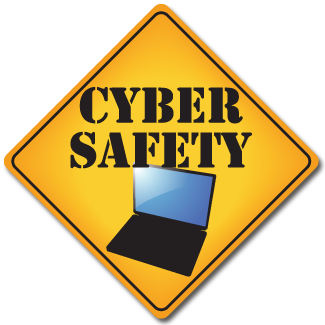 Assignment 1: Cyber Safety videoPlanning SheetNames:Topic: Presenter:Interviewee/s:Interview Questions:Extra shots:Structure:Eg. Introduction with shots of computersInterview with Mr. FaircloughTips for dealing with this topicConclusion